UNIVERSITÀ DEGLI STUDI DELL’INSUBRIADIPARTIMENTO DI BIOTECNOLOGIE E SCIENZE DELLA VITACORSO DI LAUREA IN 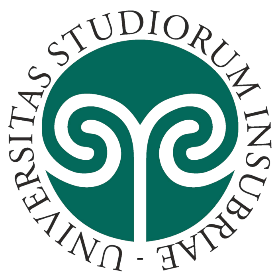 Relatore:Correlatore: Tesi di Laurea di:Matricola Nr	Anno Accademico. 